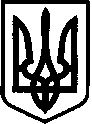 Костянтинівська сільська радаМиколаївського району Миколаївської області_______________________________________________________Р І Ш Е Н Н Я № 2119 жовтня 2023 року                                           ХХІІ сесія восьмого скликанняс. Костянтинівка  Про надання згоди на розробку технічної документації із землеустрою щодо інвентаризації земель СТ «Ясна Поляна»Відповідно до пункту 34 частини першої статті 26 Закону України „Про місцеве самоврядування в Україні”, згідно до статей 12, гл. 34 Земельного кодексу України, ст. 22, 35, 36 Закону України «Про землеустрій», Податкового кодексу України, п. 11 Прикінцевих положень Закону України «Про державний бюджет України» розглянувши доповідну записку та подані документи, Костянтинівська сільська радаВИРІШИЛА:Надати згоду Садівничому товариству «Ясна Поляна» на розробку технічної документації із землеустрою щодо  інвентаризації земель загальною орієнтовною площею 27,45 га земель комунальної власності, які перебувають у постійному користуванні Садівничого товариства «Ясна Поляна» на території Костянтинівської сільської ради Миколаївського району Миколаївської області.Розроблену технічну документацію з інвентаризації земель подати на затвердження до Костянтинівської сільської ради.Контроль за виконанням данного рішення покласти на постійну комісію з питань земельних відносин, природокористування, планування території, будівництва, архітектури, охорони пам’яток, історичного середовища, благоустрою, комунальної власності, житлово-комунального господарства, енергозбереження та транспорту (голова постійної комісії – Брижатий Олег Миколайович).Сільський голова                                                                Антон ПАЄНТКО